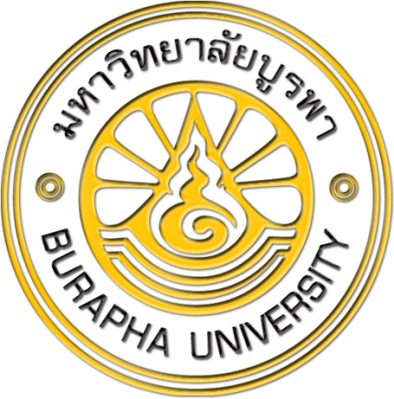 สรุปและประเมินผลโครงการโครงการ..........................................................ประจำปีงบประมาณ พ.ศ. ....................................จัดทำโดยชื่อ................... นามสกุล................................คณะโลจิสติกส์ มหาวิทยาลัยบูรพา169 ถ.ลงหาดบางแสน ตำบลแสนสุข อำเภอเมือง จังหวัดชลบุรี 20131แบบฟอร์มรายงานผลการดำเนินงานโครงการ / กิจกรรม๑.   ชื่อโครงการ / กิจกรรม : ……………………………………….……………..…………………………………………………………………..……. ............................................................................................................................................................................................๒.   ลักษณะโครงการ           โครงการต่อเนื่อง            โครงการใหม่๓.   ผู้รับผิดชอบ โครงการ / กิจกรรม..................................................................................................................................................................................................………………………………………………………………………………………………………………………………………………………………………………หมายเหตุ  คำอธิบายเพิ่มเติม 	กรณีโครงการ/กิจกรรมที่จัดโดยนิสิต หน่วยงานที่จัดกิจกรรมสำหรับนิสิตอาจระบุภาระหน้าที่รับผิดชอบหรือการมีส่วนร่วมในการจัดโครงการ/กิจกรรมของนิสิตไว้ให้ชัดเจน โดยส่งเสริมให้นิสิตมีการนำความรู้ด้านการประกันคุณภาพ(วงจร PDCA) มาใช้ในการจัดกิจกรรมนั้นๆ ด้วย๔. ระยะเวลา และสถานที่จัดโครงการ๕. วัตถุประสงค์การจัดโครงการ	๑. เพื่อบูรณาการกับรายวิชา……………………………………………………………………………………………………………………๒. ………………………………………………………………………………………………………………………………………………………..หมายเหตุ  กรณีที่มีการบูรณาการโครงการนี้กับการเรียนการสอน งานวิจัย หรือการทำนุบำรุงศิลปวัฒนธรรม โปรดระบุ 	   และถ้ามีการบูรณาการกับการวิชาใด ควรระบุไว้ในเค้าโครงการสอนของรายวิชานั้นด้วย	๖. ได้นำผลการประเมิน/ข้อเสนอแนะ จากการดำเนินโครงการในครั้งก่อนมาปรับปรุงการจัดโครงการในครั้งนี้คือ  (สำหรับโครงการที่เป็นโครงการต่อเนื่อง)    ............................................................................................................................................................................................   ............................................................................................................................................................................................   ............................................................................................................................................................................................๗. งบประมาณ๘. สนับสนุนพันธกิจ 􀂅 ด้านผลิตบัณฑิต / การจัดการเรียนการสอน                    ระดับปริญญาตรี	     	               ระดับบัณฑิตศึกษา􀂅 ด้านการวิจัย งานสร้างสรรค์ และนวัตกรรม             	􀂅 ด้านการทำนุบำรุงศิลปวัฒนธรรม􀂅 ด้านการบริการวิชาการแก่ชุมชน 				􀀵 ด้านการบริหารและพัฒนาองค์กร􀀵 ด้านอื่นๆ (ระบุ)...............................................................................................................................................................................๙. ความสอดคล้องกับแผนยุทธศาสตร์ คณะโลจิสติกส์􀀵………………………………………………………………………………………………………………………………………………………..………􀀵………………………………………………………………………………………………………………………………………………………..………􀀵………………………………………………………………………………………………………………………………………………………..………๑๐. ตัวชี้วัดความสำเร็จหมายเหตุ  คำอธิบายเพิ่มเติม ข้อ ๑๐ ตัวชี้วัดเชิงปริมาณ หมายถึง ความสำเร็จตามวัตถุประสงค์ของโครงการที่สามารถวัดได้ในเชิงตัวเลขกับความสำเร็จโดยจะระบุตัวเลขตามหน่วยที่ต้องการ เช่น จำนวน ความถี่ ร้อยละ ระยะเวลา อัตราส่วน เช่น มีบุคลากรเข้าร่วมสัมมนา   ๕๐  คน ผลิตสื่อการสอนจำนวน ๓ รายวิชา / ภาคการศึกษา ฯลฯตัวชี้วัดเชิงคุณภาพ หมายเหตุ การวัดความสำเร็จที่ปรากฏเป็นเชิงปริมาณ ว่ามีคุณภาพระดับไหน อย่างไร เช่น ระดับความรู้ ความสามารถ ความสมบูรณ์  ความน่าสนใจ ความน่าเชื่อถือ ความสวยงาม ความคงทนถาวร การได้รับการยอมรับ ความพึงพอใจ ฯลฯ(ทั้งนี้ ให้พิจารณาจากวัตถุประสงค์ของโครงการเป็นหลัก)๑๑. ผู้เข้าร่วมโครงการ / กิจกรรม๑๒. สรุปเนื้อหาของการจัดโครงการพอสังเขป (เช่น การจัดโครงการ / กิจกรรม เกี่ยวข้องกับการวิจัย หัวข้อเรื่องอะไร     เนื้อหา ที่วิทยากรบรรยายเกี่ยวกับอะไร เป็นส่วนหนึ่งของรายวิชาอะไร นิสิต/ผู้เข้าฟังสามารถนำไปใช้ประโยชน์อะไรได้      บ้างจากการฟังบรรยาย).................................................................................................................................................................................................................................................................................................................................................................................................................................................................................................................................................................................................................................................................................................................................................................................................................................................................................................................................................................................................................................................................๑๓. ผลการประเมินโครงการ / กิจกรรม    ๑๓.๑ จำนวนผู้ตอบแบบสอบถาม	  	 ผู้ตอบแบบสอบถาม จำนวน....................คน	คิดเป็นร้อยละ..................ของผู้เข้าร่วมโครงการทั้งหมด    ๑๓.๒ ผลการประเมินโครงการ / กิจกรรมหมายเหตุ   แบบประเมินผลจะต้องสอดคล้องกับวัตถุประสงค์ของโครงการ / กิจกรรม ๑๔. สรุปข้อเสนอแนะ / ความคิดเห็นเพิ่มเติม ของผู้ตอบแบบประเมิน ๑๕. ปัญหา / อุปสรรค ในการจัดโครงการ / กิจกรรม………………………………………………………………………………………………………………………………………………………..………................………………………………………………………………………………………………………………………………………………………..………................………………………………………………………………………………………………………………………………………………………..………................๑๖. ภาพประกอบโครงการ / กิจกรรม( หมายเหตุ ภาพอาจปรับขนาด หรือจำนวนภาพได้ตามเหมาะสม)๑๗. การนำความรู้และประสบการณ์จากการให้บริการวิชาการไปใช้ประโยชน์ในการเรียนการสอน การวิจัย และการ     ทำนุบำรุงศิลปวัฒนธรรม หรือด้านอื่นๆ (ให้สอดคล้องกับวัตถุประสงค์)􀂅 การเรียนการสอน ระบุรายวิชา..........................................................................................................................................􀂅 การวิจัย ระบุชื่อและรายละเอียดงานวิจัย..........................................................................................................................		......................................................................................................................................................................􀂅 การทำนุบำรุงศิลปวัฒนธรรม ระบุรายละเอียดกิจกรรมที่นำไปใช้.....................................................................................		......................................................................................................................................................................􀂅 การถ่ายทอด หรือเผยแพร่องค์ความรู้ที่ได้จากการให้บริการวิชาการแก่ชุมชน      เนื้อหา / รูปแบบ..............................................................................................................................................................									 ..................................................								          (........................................................)								         รายงานผลการจัดโครงการ/กิจกรรม									วันที่.................................................หลักฐานประกอบการรายงานผลการจัดโครงการ	􀂅 ๑)   แบบรายงานผลการจัดโครงการ สามารถดาวน์โหลดแบบฟอร์มได้จากเว็บไซต์คณะโลจิสติกส์	􀂅 ๒)   ภาพประกอบการจัดโครงการ / กิจกรรม	􀂅 ๓)   หนังสือขออนุมัติจัดโครงการ (ใส่หลังภาคผนวก)	􀂅 ๔)   รายละเอียดโครงการ / กิจกรรม (ใส่หลังภาคผนวก)	􀂅 ๕)   กำหนดการ (ใส่หลังภาคผนวก)	􀂅 ๖)   คำสั่งแต่งตั้งคณะกรรมการ / รายชื่อคณะกรรมการดำเนินงาน (ถ้ามี)	􀂅 ๗)   รายชื่อผู้เข้าร่วมโครงการ (ใส่หลังภาคผนวก)	􀂅 ๘)   จดหมายเชิญวิทยากร (ถ้ามี)	􀂅 ๙)   รายงานการประชุม (ถ้ามี)	􀂅 ๑๐)   เอกสาร/หลักฐานการเผยแพร่ความรู้ (กรณีที่เป็นโครงการบริการวิชาการ จะต้องมีหลักฐานข้อนี้)	􀂅 ๑๑)   เอกสาร/หลักฐาน อื่นที่เกี่ยวข้อง ระบุ..........................................................................................	􀂅 ๑๒)   กรณี เป็นโครงการบริการวิชาการแก่ชุมชน จะต้องเพิ่มหลักฐานตามการรายงานในข้อ ๑๗ ด้วยหมายเหตุ	แนวปฏิบัติในการนำส่งรายงานผลการดำเนินงานโครงการ / กิจกรรม -  ให้ผู้รับผิดชอบโครงการ / กิจกรรม นำส่งไฟล์ / เอกสารรายงานผลการจัดโครงการ พร้อมหลักฐาน  ภายใน ๒ สัปดาห์  หลังเสร็จสิ้นโครงการ ที่ฝ่ายวางแผน (นางสาววรัญญา ด้นประดิษฐ)ภาคผนวกวัน /เดือน /ปีที่จัดโครงการ / กิจกรรมระยะเวลา(ระบุจำนวนวัน / เดือน / ปี)สถานที่จัดโครงการปีงบประมาณ พ.ศ. ๒๕…………..ปีงบประมาณ พ.ศ. ๒๕…………..ปีงบประมาณ พ.ศ. ๒๕…………..ปีงบประมาณ พ.ศ. ๒๕…………..แหล่งงบประมาณนอกงบประมาณ / ไม่ใช้งบประมาณ
         จำนวนเงิน (บาท)จำนวนเงิน (บาท)แหล่งงบประมาณนอกงบประมาณ / ไม่ใช้งบประมาณ
         ได้รับใช้จริง         เงินอุดหนุนจากรัฐบาล.............(โปรดระบุแหล่งที่มา)…………..         เงินรายได้.............(โปรดระบุแหล่งที่มา)…………..ตัวชี้วัดเชิงปริมาณตัวชี้วัดเชิงคุณภาพ.………………………………………………………………..……………………………………………………………….……………………………………………………………….………………………………………………………………..……………………………………………………………….………………………………………………………………กลุ่มเป้าหมายจำนวนเป้าหมาย(คน)ผู้เข้าร่วมโครงการ / กิจกรรมผู้เข้าร่วมโครงการ / กิจกรรมกลุ่มเป้าหมายจำนวนเป้าหมาย(คน)จำนวน (คน)คิดเป็นร้อยละของเป้าหมายกิจกรรม : …………………………………………………………….คณาจารย์บุคลากรนิสิต- ปริญญาตรี- บัณฑิตศึกษาบุคลากรภายนอก หน่วยงาน / องค์กรระบุ..............................................................................อื่นๆ................................................................ลำดับรายการระดับความคิดเห็นระดับความคิดเห็นระดับความคิดเห็นระดับความคิดเห็นระดับความคิดเห็นคะแนนเฉลี่ย(เต็ม ๕คะแนน)ลำดับรายการมากที่สุด(๕)มาก(๔)ปานกลาง(๓)น้อย(๒)น้อยที่สุด(๑)คะแนนเฉลี่ย(เต็ม ๕คะแนน)๑๒รวมแนวปฏิบัติที่ดี / สิ่งที่ได้รับความชื่นชมสิ่งที่ควรแก้ไขปรับปรุงความคิดเห็นอื่นๆกรณีเป็นโครงการบริการวิชาการแก่ชุมชน ขอให้ผู้รับผิดชอบโครงการ / กิจกรรมระบุข้อมูลในข้อ ๑๗  พร้อมแนบหลักฐานประกอบด้วย